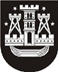 KLAIPĖDOS MIESTO SAVIVALDYBĖS TARYBASPRENDIMASDĖL KLAIPĖDOS MIESTO SAVIVALDYBĖS MOKINIŲ PRIĖMIMO KOMISIJOS SUDėties sudarymo2019 m. gegužės 30 d. Nr. T2-161KlaipėdaVadovaudamasi Lietuvos Respublikos vietos savivaldos įstatymo 16 straipsnio 2 dalies 6 punktu ir Priėmimo į Klaipėdos miesto savivaldybės bendrojo ugdymo mokyklas tvarkos aprašo, patvirtinto Klaipėdos miesto savivaldybės tarybos 2016 m. gruodžio 22 d. sprendimu Nr. T2-296 „Dėl Priėmimo į Klaipėdos miesto savivaldybės bendrojo ugdymo mokyklas tvarkos aprašo patvirtinimo“, 65 punktu, Klaipėdos miesto savivaldybės taryba nusprendžia:1. Sudaryti šios sudėties Klaipėdos miesto savivaldybės mokinių priėmimo komisiją:komisijos pirmininkė – Nijolė Laužikienė, Klaipėdos miesto savivaldybės administracijos Ugdymo ir kultūros departamento direktorė; nariai:Audronė Andrašūnienė, Klaipėdos miesto savivaldybės administracijos Ugdymo ir kultūros departamento Švietimo skyriaus vyriausioji specialistė;Arvydas Cesiulis, Klaipėdos miesto savivaldybės tarybos narys, Klaipėdos miesto savivaldybės mero pavaduotojas;Dalia Jakulytė, Vakarų Lietuvos tėvų forumo atstovė; Laima Juknienė, Klaipėdos miesto savivaldybės tarybos narė, Kultūros, švietimo ir sporto komiteto pirmininkė;Daiva Marozienė, Klaipėdos Simono Dacho progimnazijos direktorė;Laima Prižgintienė, Klaipėdos miesto savivaldybės administracijos Ugdymo ir kultūros departamento Švietimo skyriaus vedėja. 2. Skelbti šį sprendimą Klaipėdos miesto savivaldybės interneto svetainėje. Savivaldybės merasVytautas Grubliauskas